Easy read Guide to the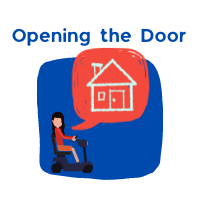 Opening the Door VideosVideo 1 Introduction to the ProjectWatch here on VimeoAbout this documentAbout the videosUsing times in the videosVideo 1 – Introduction to the projectWord ListBoldWords that are darker than normal.CursorYour cursor is what you use on your computer to point and click at things.Most people have a cursor that looks like an arrow or a hand.ForumsA forum is a meeting where you can share and talk about information.FundedThis means they have given us money to run the project.Identify pathways to better housingThis means we will help you find housing of your choice.We will do this by sharing information. We will also help you learn new skills.Information Linkages and Capacity BuildingIt is also called ILC. It is a government program to help share disability information around Australia.OptionsOptions are what you can choose from.Peer networksPeer Networks are groups of people.Everyone in the group has something the same. They share and help each other.PresenterA presenter is the person who does most of the talking in each video.ProjectA project is something you work on.It has a start and an end.Our project is called Opening the Door.Real housing optionsReal options mean options that:They are your choiceYou have the same options as people without disabilityAnd they meet your disability needs.ImagesUsed under licence from Photosymbols except where noted below:various, used under creative commonsCanva, used under licenceMicrosoft – Cutout People and IconsFunding image, p8, by Tumisu from Pixabay More informationContact the Opening the Door project team on
projectofficer@riaustralia.orgThese videos are about a project called Opening the Door.You can read more about the project in Video 1.3 organisations are working together on the project. When we say ‘we’ in this document we mean the project team.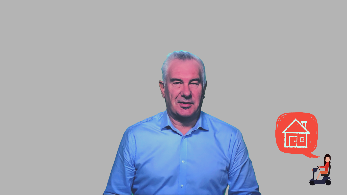 We have written this document to help when you watch our videos.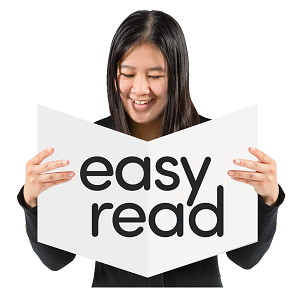 We have written this document in easy read.It is easier to understand.We use pictures to help you read.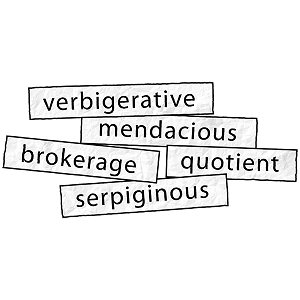 Some hard words are in bold the first time we use them. They are darker.We tell you what these words mean.There is also a Word List at the back of this document.There are 10 short videos.The first video is about the project.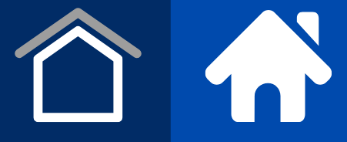 The other 9 videos are about housing in Australia for people with disability.We have a presenter for each video. A presenter is the person who does most of the talking.These presenters are: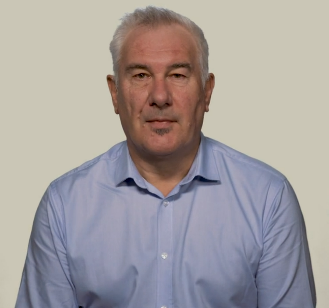 Adrian Pisarski, National ShelterAdrian is the Executive Officer of National Shelter.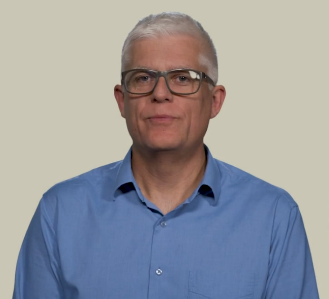 David Havercroft, Rights & Inclusion AustraliaDavid is the Opening the Door Project Director.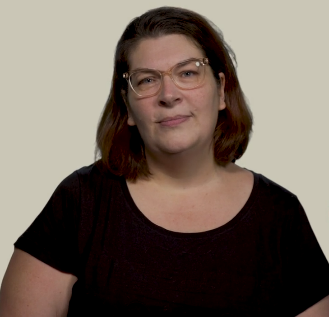 Karen Hedley, Rights & Inclusion AustraliaKaren is the Opening the Door Project Officer.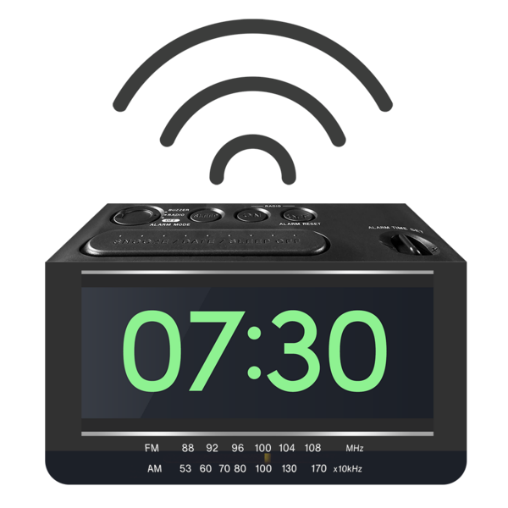 We have included times from the videos in this document.You will know where you are up to here and in the video.The times are numbers that are bold and blue.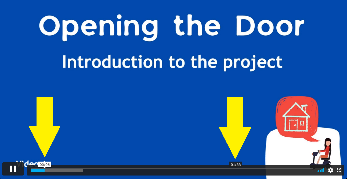 You can find the times at the bottom when your cursor is over the time ribbon at the bottom.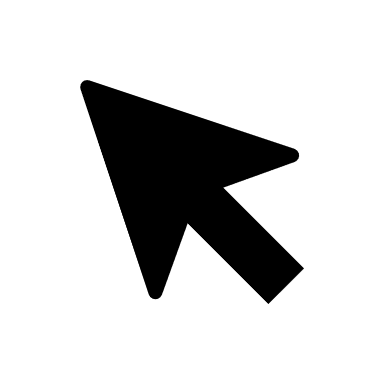 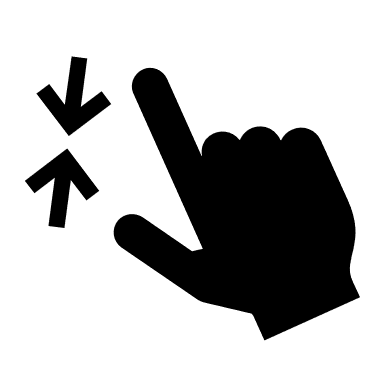 Your cursor is what you use on your computer to point and click at things. Most people have a cursor that looks like an arrow or a hand.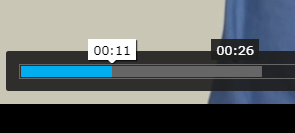 The white time is where you have watched up to.In this picture it is 00:11. This is 11 seconds into the video.The black time tells you where your cursor is pointing.In this picture it is 00:26.If you clicked your mouse you would move ahead in the video to 00:26.00:00Video 1 is presented by David Havercroft from Rights & Inclusion Australia.It is 2 minutes and 9 seconds long.On the time at the bottom of the video it says 02:09.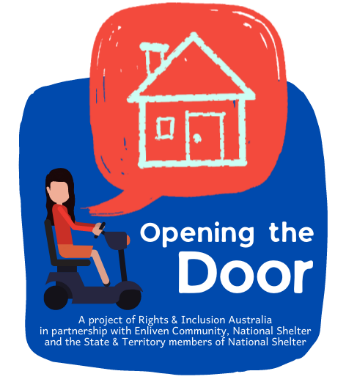 00:13Our project is called Opening the Door.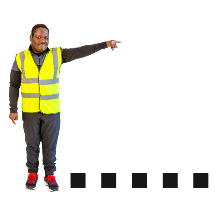 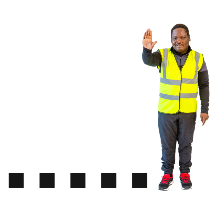 A project is something you work on.It has a start and an end.3 organisations are working on the project.They are: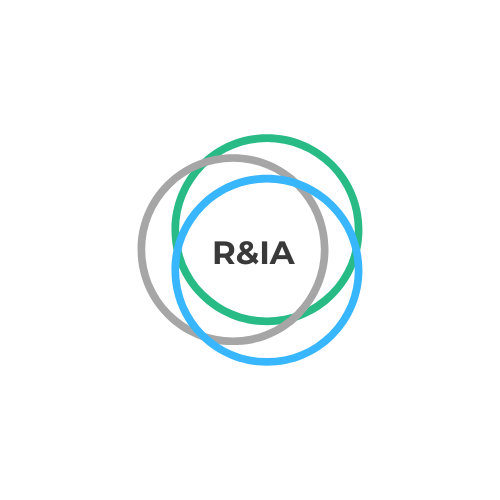 Rights & Inclusion Australia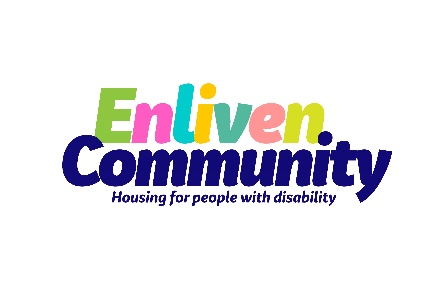 Enliven Community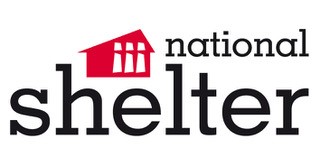 National Shelter00:20The project will help people with disability to identify pathways to better housing.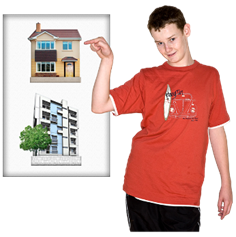 This means we will help you find housing of your choice.We will do this by sharing information. We will also help you learn new skills.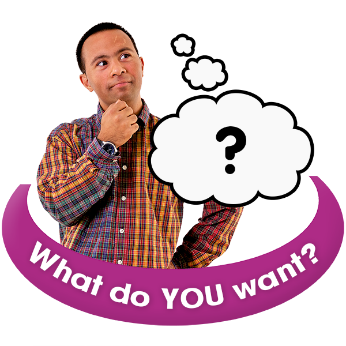 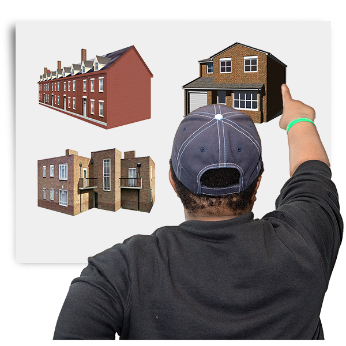 00:26We will help you find real housing options for people with disability.Options are what you can choose from.Real options mean options that:They are your choiceYou have the same options as people without disabilityAnd they meet your disability needs.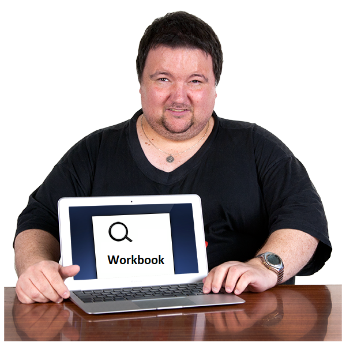 00:32We will do this by:Making online resources like a workbook.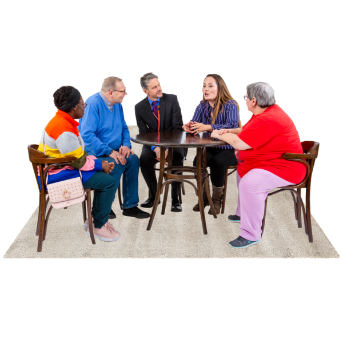 00:37Forums around AustraliaA forum is a meeting where you can share and talk about information.	Forums will be held face to face and online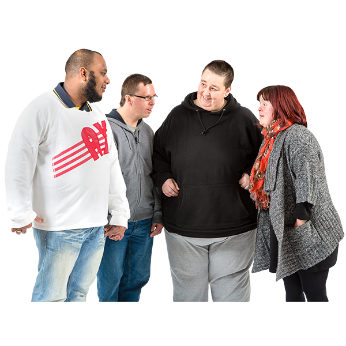 00:55Peer networks to discuss issues with othersPeer Networks are groups of people.Everyone in the group has something the same. They help each other.Peer Networks will be held face to face and online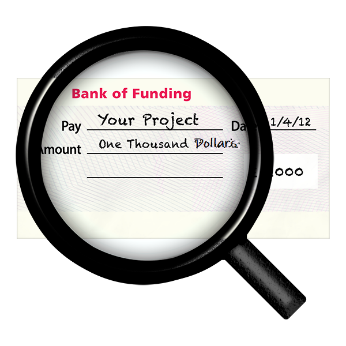 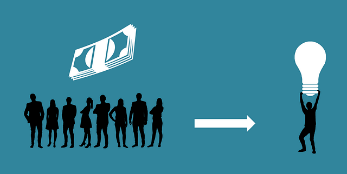 1:07The Australian government have funded this project under the Information Linkages and Capacity Building program.Funded means they have given us money to run the project.Information Linkages and Capacity Building is also called ILC.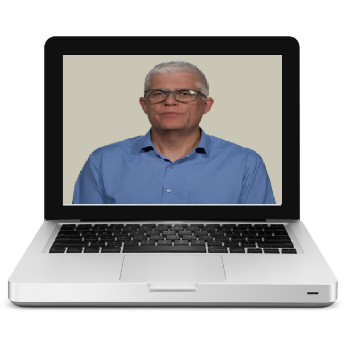 1:21Our videos will help you learn about housing issues.Anybody can watch them.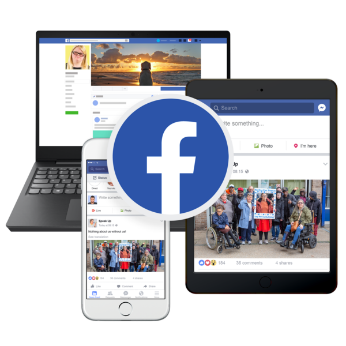 1:33We will share more information about the project.You can find this on:Our websiteNational Shelter websiteEnliven Community websiteFacebookLinkedInOr check our websites
Rights & Inclusion AustraliaEnliven CommunityNational Shelter